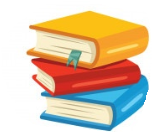 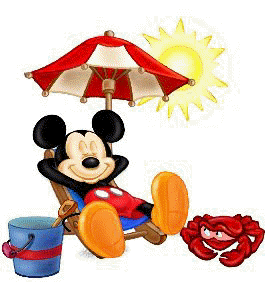 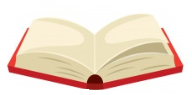 Grazie per la gentile collaborazioneGli insegnantiItaliano MatematicaStoriaGeografiaScienzeIngleseReligioneAttività AlternativaNoteRiportare i libri……NoteRiportare i libri……